Україна Мелітопольська міська радаЗапорізької області VІІ скликання32 сесіяР І Ш Е Н Н Я26.06.2017 									№ 5/15Про внесення змін до рішення 29 сесії Мелітопольської міської ради Запорізької області VІІ скликання від 17.02.2017 № 4/15 «Про затвердження міської програми «Запобігання та ліквідація надзвичайних ситуацій техногенного та природного характеру»На виконання ст. 26 Закону України «Про місцеве самоврядування в Україні», ст. 91 Бюджетного кодексу УкраїниМелітопольська міська рада Запорізької області В И Р І Ш И Л А:1. Внести зміни до рішення 29 сесії Мелітопольської міської ради Запорізької області VІІ скликання від 17.02.2017 № 4/15 «Про затвердження міської програми «Запобігання та ліквідація надзвичайних ситуацій техногенного та природного характеру», а саме викласти п. 6 та п. 8 в такій редакції: « 6. Загальний обсяг фінансування.Загальний обсяг фінансування Програми становить 1 250 000 (один мільйон двісті п’ятдесят  тисяч) грн. 00 коп.»;«8. Перелік заходів Програми22. Контроль за виконанням цього рішення покласти на постійну депутатську комісію з питань житлово-комунального господарства та паливо – енергетичного комплексу, підприємництва, промисловості та постійну депутатську комісію з питань бюджету та соціально – економічного розвитку міста.Мелітопольський міський голова						С.А. МінькоРішення підготував:Т.в.о. начальника  Мелітопольського міськрайонного управління ГУ ДСНС України у Запорізькій області	підполковник служби	                                                               І.Г. Пецух				                                                                                 _____________Рішення вносить: Постійна депутатська комісія з питаньжитлово – комунального господарствата паливо – енергетичного комплексу, підприємства, промисловості 														                                	_____________Постійна депутатська комісія з питаньбюджету та соціально – економічного розвитку міста                                                                                                     _____________Погоджено:Перший заступник міського голови з питаньдіяльності виконавчих органів ради				І.В. Рудакова_____________Заступник міського голови з питань діяльності виконавчих органів ради				С.І. Павленко_____________Начальника фінансового управління				Я.В. Чабан_____________Начальник управлінняправового забезпечення 						М.С. Гринько_____________Головний спеціаліст відділу з регуляторної політики та конкурсних закупівель 				         Т.В. Житник______________Головний спеціаліст-коректор 					Л.С. Захарова______________№Назва заходуВиконавецьТермін виконанняОбсяг фінансування, тис. грн.1Придбання паливно-мастильних матеріалів Мелітопольське МРУ ГУ ДСНС України у Запорізькій областіПротягом2017 року130,002Придбання пожежно – технічного обладнання та озброєнняМелітопольське МРУ ГУ ДСНС України у Запорізькій областіПротягом2017 року210,003Придбання запчастин до пожежної технікиМелітопольське МРУ ГУ ДСНС України у Запорізькій областіПротягом2017 року60,004Придбання спеціального одягу рятівника Мелітопольське МРУ ГУ ДСНС України у Запорізькій областіПротягом2017 року350,005Оплата комунальних послуг та енергоносіїв 500,00Всього1 250,00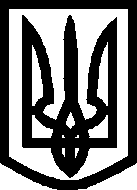 